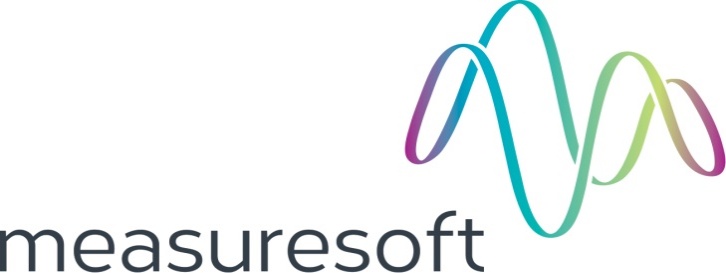  Table of Contents1	Configuration	32	Advanced Device Configuration	42.1	AutoEnable Device	42.2	Scan Rate	42.3	Save Outputs	42.3.1	By Tag	52.4	Device Specific Button	52.4.1.1	Port	52.4.1.2	Baud Rate	52.4.1.3	Parity	52.4.1.4	Data Bits	52.4.1.5	Num Axes	52.4.1.6	Talk	63	Analog Input Channel Configuration	73.1	Enable Channel	73.2	Tag	73.3	Description	73.4	Engineering Units	73.4.1	Minimum	83.4.2	Maximum	83.4.3	Descriptor	8ConfigurationThe first time the system is configured it is necessary to enable and configure all devices you require.  To configure a particular device select the Devices option from the main menu followed by the Digiplan device.  This will launch an application to configure the device.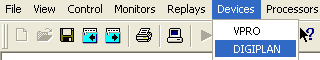 From the list provided select a channel and double-click. Alternatively you can select a channel and then click on the Configure Channel button. 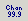 This will launch a channel configuration dialog which enables you to configure individual channels.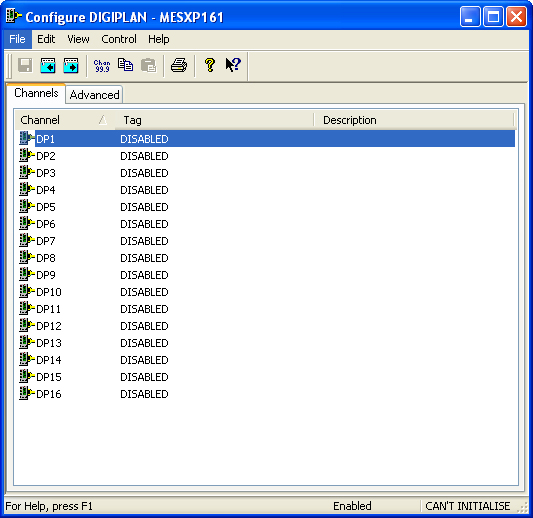 Advanced Device Configuration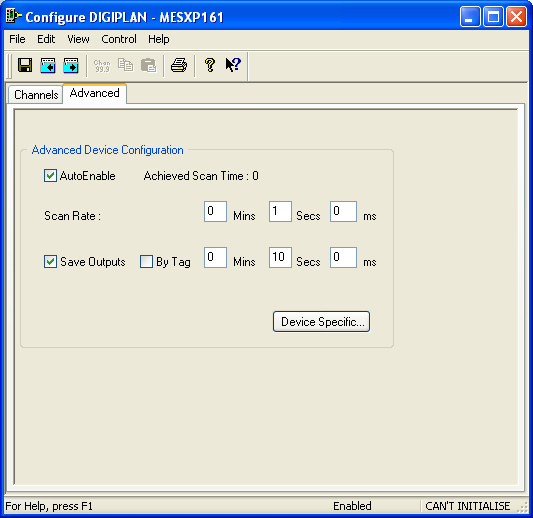 AutoEnable DeviceTo ensure that the device is enabled on the system check the Enable Device box.Scan RateTo set the rate at which the device will scan, edit the text boxes associated with the Scan Rate field.Save OutputsTo enable this utility check the Save Outputs flag. All values in output channels are saved to disk when the system is disabled. The next time the system is restarted the values which were previously in output channels will be restored to the appropriate channel number.By TagChannel values can be saved and restored to channels using the channel tag instead of the channel number. In this way, channels can be rearranged within the modules and as long as the channel tags remain the same, the correct channel values will be restored to the appropriate channel number.Device Specific ButtonWhen the Device Specific Button is pressed the following dialog appears to allow specific communication settings to be configured for the device.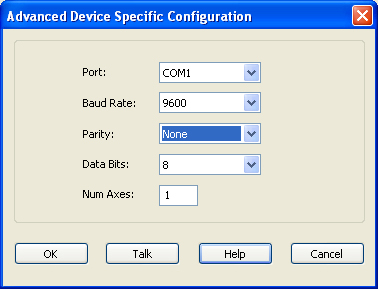 PortDisplays communications ports available on your computerBaud RateLists the baud rates that are supported by the hardware on your PC.  Choose the highest speed that is supported by the hardware.  If you encounter problems, you may have to adjust this to a slower speed at a later time.ParityDisplays the various choices that can be implemented for parity checking.Data BitsDisplays the various sizes of data bits to send. Num AxesDefines the number of axes on the Digiplan controller. The software assumes that there is only one axis, but the ScadaPro interface has been written to support up to four axes.TalkWhen the Talk button is clicked the following dialog is displayed.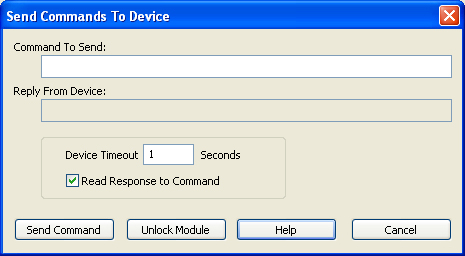 Enter the command to send to the device in the upper box, and click the Send Command button. If the Read Response to Command is checked, the dialog waits for a response from the device, up to the specified timeout. If the Read Response to Command is not checked, the dialog waits until the command has been sent to the device.While a command is being sent to the device, a lock is set to that other commands from other client workstations cannot be sent to the device until the first command has been processed. The Unlock Module button is provided in the event that network problems mean that a workstation is unable to release the lock - it forces the current lock to be released.Analog Input Channel ConfigurationAutoscanning is used to scan analog inputs.When the user selects an analog input to be configured the following is displayed.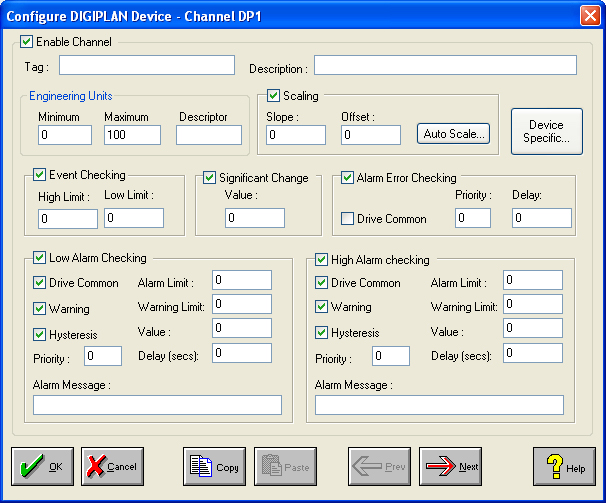 Enable ChannelThe Enable Channel check box must be checked to enable and allow a channel to be configured and ultimately included with all other configured channels in the overall system.TagThe Tag field is a 12 character alphanumeric field that can contain channel information or wiring schedule references.DescriptionThe Description field is a 32 character alphanumeric field in which a description of the channel can be detailed. Engineering UnitsSpecifies engineering details for this channel.MinimumMinimum engineering value for all Analog channels in addition to the unit field. The default is 0.MaximumMaximum engineering value for all Analog channels in addition to the unit field. The default is 100.DescriptorDescribe the units of the measurement.Channel Device Specific ConfigurationWhen the Channel Device Specific Button is pressed the following dialog appears to allow specific communication settings to be configured for the device.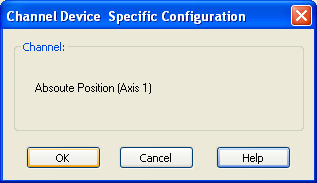 This dialog displays what axes is on the Digiplan controller.